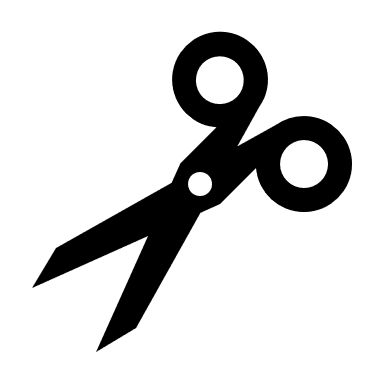 605 040876 54387 64350 053904 005548 6329 680423 075427 089747 747207 0891 000 00048 632100 968968 086823 075474 747405 060765 432304 056Neuf cent soixante-huit mille quatre-vingt-six500 000 + 
40 000 +
8 000 + 600 +
30 + 2765 mille
43250 000 + 50 +
3Quarante-huit mille six cent trente-deuxNeuf cent quatre mille cinq747 mille
747300 000 +
4 000 + 50 + 6800 000 + 
20 000 + 3 000 + 70 + 5400 000 + 
70 000 + 4 000 + 700 +
40 + 7Quatre cent vingt-sept mille quatre-vingt-neuf1 million876 mille
5 cent 43200 000 +
7 000 + 
80 + 9Cent mille neuf cent soixante-huit 605 mille
409 000 + 600 +
8087 mille
6 cent 43Quatre cent  vingt-trois mille soixante-quinzeQuatre cent cinq mille soixante